Противогололедные мероприятия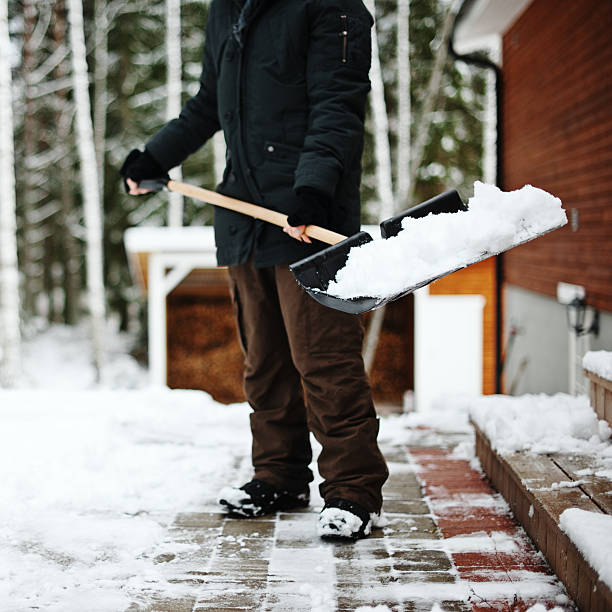 В  связи с понижением  температуры и образованием наледи на пешеходных дорожках и ступеньках  Кореличский  районный  центр гигиены и эпидемиологии  напоминает, что,  согласно пункта 7.2  Санитарных норм, правил и гигиенических нормативов «Гигиенические требования к содержанию  территорий населенных пунктов и организаций»,  утвержденных постановлением Министерства  здравоохранения  Республики Беларусь  от 01.11.2011 №110, тротуары и пешеходные зоны, крыльцо и ступеньки зданий и сооружений в зимнее время должны ежедневно и по  мере  необходимости очищаться от снега, наледи и посыпаться  противогололедными  средствами,   разрешенными к  применению в порядке, установленном  законодательством  Республики Беларусь.На основании изложенного, Кореличский районный ЦГЭ рекомендует в зимний период регулярно проводить указанные мероприятия во избежание травматизма. В течение всего зимнего периода специалистами Кореличского районного ЦГЭ будет проводиться мониторинг санитарного состояния территории, включая проведение противогололёдных мероприятий субъектами хозяйствования. В случае невыполнения выданных рекомендаций и предписаний к ответственным лицам будут применены меры административного воздействия. Врач-гигиенист Германюк Т.М.